CHAPTER REPORT MORPHOLOGY: “Topik yang Dibahas” 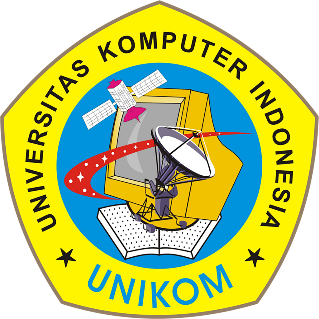 Nama Lengkap NIM PROGRAM STUDI SASTRA INGGRIS FAKULTAS SASTRA UNIVERSITAS KOMPUTER INDONESIA 2020DEFINISI Bagian ini menjelaskan tentang konsep, definisi, dan pengertian terkait topik atau materi yang ditugaskan kepada mahasiswa berdasarkan referensi-referensi (minimal 2 referensi) yang digunakan untuk mengembangkan pemahaman terkait topik. Pada bagian ini, jelaskan pula pemahaman atau sinstesis ide mahasiswa terhadap topik yang dibahas. Di bagian akhir, jelaskan secara garis besar cakupan apa saja yang terdapat dalam topik/materi/kajian ini. CAKUPANBagian ini memaparkan tentang kajian apa saja yang dicakup oleh topik/materi yang menjadi pemabahasan dengan menyertakan referensi-referensi (minimal 2 referensi). Bagian ini bisa dikembangkan menjadi 2.1, 2.2, 2.3, dst tergantung dari (1) berapa banyak bahasan yang bisa dicakup oleh topik yang sedang dibahas dan (2) pemahaman mahasiswa terkait topik dan cakupan yang dibahas. Harap diingat bahwa kedalaman pemahaman terhadap topik dan cakupan serta partisipasi di kelas akan berdampak pada penilaian secara individu. IMPLEMENTASI KASUSBagian ini menjelaskan tentang bagaimana topik atau salah satu cakupannya dapat diimplementasikan dalam kasus kebahasaan yang ditemukan dalam keseharian, sertakan pula referensinya (minimal 1 referensi). Implementasinya harus berupa kasus yang terjadi dalam bahasa Inggris. REFERENSI Bagian ini berisi sumber-sumber ilmiah yang digunakan dalam memperkaya chapter review. Penulisan referensi dan sitasi merujuk pada American Psychological Association (APA). Contoh penulisan referensi dengan menggunakan APA: Carstairs-McCarthy, A. (2017). Introduction to English Morphology: Words and Their Structure. Edinburgh University Press.O'Grady, W., Dobrovolsky, M., & Katamba, F. (Eds.). (1997). Contemporary linguistics. St. Martin's.Berikut panduan referensi dan sitasi (diambil dari http://guides.library.uwa.edu.au/): Sumber ImiahSitasi dalam tulisanPenulisan dalam ReferensiJournal article in print:
8 or more authors(Sohrabi et al., 2011)Sohrabi, H. R., Weinborn, M., Badcock, J., Bates, K. A., Clarnette, R., Trivedi, D., … Martins, R. N. (2011). New lexicon and criteria for the diagnosis of Alzheimer's disease. Lancet Neurology, 10(4), 299-300.Complete author list: Sohrabi, H. R., Weinborn, M., Badcock, J. Bates, K. A., Clarnette, R., Trivedi, D.,Verdile, G., Sutton, T., Lenzo, N. P., Gandy, S. E., Martins, R. N.Journal article online:
With direct quotation or paraphrase(Gagné et al., 2015, p. 185)OrGagné et al. (2015) reported that “Results showed that the MWMS had an invariant configuration in the three languages” (p. 185), ...Multiple page numbers in sequence:(Gagné et al., 2015, pp. 185-187)Multiple page numbers not in sequence should be separated by a comma and/or ampersand:(Gagné et al., 2015, pp. 185, 187 & 194)Gagné, M., Forest, J., Vansteenkiste, M., Crevier-Braud, L., van den Broeck, A., Aspeli, A. K., . . . Westbye, C. (2015). The Multidimensional Work Motivation Scale: Validation evidence in seven languages and nine countries. European Journal of Work and Organizational Psychology, 24(2), 178-196. http://dx.doi.org/10.1080/1359432x.2013.877892When paraphrasing text include page number/s in the in-text citation but do not use quotation marks. There is a right and a wrong way to paraphrase. - see the Study Smarter guide at http://www.student.uwa.edu.au/__data/assets/pdf_file/0011/1861319/R4-Paraphrasing.pdfJournal article online: Digital Object Identifier suppliedFirst citation:
(Almeida, Dickinson, Maybery, Badcock, & Badcock, 2010)Subsequent citations:
(Almeida et al., 2010)Almeida, R. A., Dickinson, J., Maybery, M. T., Badcock, J. C., & Badcock, D. R. (2010). Visual search performance in the autism spectrum ii: The radial frequency search task with additional segmentation cues. Neuropsychologia, 48(14), 4117-4124. http://dx.doi.org/10.1016/j.neuropsychologia.2010.10.009Journal article online:
No DOI supplied (Pheme authentication required)(Anderson & Reid, 2009)Anderson, M., & Reid, C. (2009). Don't forget about levels of explanation. Cortex: A Journal Devoted to the Study of the Nervous System and Behavior, 45(4), 560-561. Retrieved from ScienceDirect.Journal article online:
No DOI supplied (freely available on the Web)(Thomas & Bosch, 2005)Thomas, K., & Bosch, B. (2005). An exploration of the impact of chronic fatigue syndrome and implications for psychological service provision. E-Journal of Applied Psychology, 1(1), 23-40. Retrieved from http://ojs.lib.swin.edu.au/index.php/ejap/article/download/4/13Journal article online:  Unit Readings(Best & Queen, 1989)Best, C. T., & Queen, H. F. (1989). Baby it's in your smile: Right hemiface bias in infant emotional expressions.  Developmental Psychology, 25(2), 264-276. Retrieved from The University of Western Australia Library Unit Readings.[Note: This format only applies to articles actually housed in Unit Readings.  If the full text is in an external database other rules in this section need to be applied e.g. the Unit Readings article has a DOI or the link opens in an external database such as Education Full Text.]Journal article online:  LMS(Best & Queen, 1989)Best, C. T., & Queen, H. F. (1989). Baby it's in your smile: Right hemiface bias in infant emotional expressions.  Developmental Psychology, 25(2), 264-276. Retrieved from The University of Western Australia Learning Management System.[Note: This format only applies to articles actually housed in the LMS.  If the full text is in an external database other rules in this section need to be applied e.g. the LMS article has a DOI or the link opens in an external database such as Education Full Text.]Journal article online:
Advance publication(Goodhew, Edwards, Boal, & Bell, 2014) Goodhew, S. C., Edwards, M., Boal, H. L., & Bell, J. (2014). Two objects or one? Similarity rather than complexity determines objecthood when resolving dynamic input. Journal of Experimental Psychology: Human Perception & Performance. Advance online publication. http://dx.doi.org/10.1037/xhp0000022Journal article online:
In preprint archive(Martínez, in press)Martínez, M. (in press). Imperative content and the painfulness of pain. Phenomenology and the Cognitive Sciences. Retrieved from http://cogprints.org/6899/1/Imperative_Content_and_the_Painfulness_of_Pain.pdfJournal article submitted for publicationDelgado, Suriyagoda, Zúñiga-Feest, Borie, & Lambers,  2014)Delgado, M., Suriyagoda, L., Zúñiga-Feest, A., Borie, F., & Lambers, H. (2014). Divergent functioning of Proteaceae species: The South American Embothrium coccineum displays a combination of adaptive traits to survive in high-phosphorus soils. Manuscript submitted for publication.